Федеральное государственное бюджетное образовательное учреждение высшего образования«Красноярский государственный медицинский университет имени профессора В.Ф.Войно-Ясенецкого»Министерства здравоохранения Российской Федерации(ФГБОУ ВО КрасГМУ им. проф. В.Ф. Войно-Ясенецкого Минздрава России)Утверждаю«  »                                            2021 г.Зав. кафедрой физической и реабилитационной медицины с курсом ПОд.м.н., доцент Можейко Е.Ю.________________________________                                                                      (подписЬ)Индивидуальный  планработы  ОРДИНАТОРАСпециальность ___физиотерапия ____________________________Кафедра ___физической и реабилитационной медицины с курсом ПО ________________________Фамилия_________Савенко____________________________________________________________Имя_____________Ирина_____________________________________________________________Отчество_________Андреевна__________________________________________________________Ф.И.О. руководителя   ___Можейко Елена Юрьевна________________________________________ 		Срок обучения  с   «_1_» ________сентября_________ 2021 г.                            		   по «_31_» ______ августа____________ 2023 г.2021 годУЧЕБНЫЙ ПЛАН, ОБЪЕМ, СОДЕРЖАНИЕ ОСНОВНОЙ ПРОФЕССИОНАЛЬНОЙ ОБРАЗОВАТЕЛЬНОЙ ПРОГРАММЫ ВЫСШЕГО ОБРАЗОВАНИЯ – ПРОГРАММЫ ПОДГОТОВКИ КАДРОВ ВЫСШЕЙ КВАЛИФИКАЦИИ В ОРДИНАТУРЕ ПО СПЕЦИАЛЬНОСТИ 31.08 – ФИЗИОТЕРАПИЯ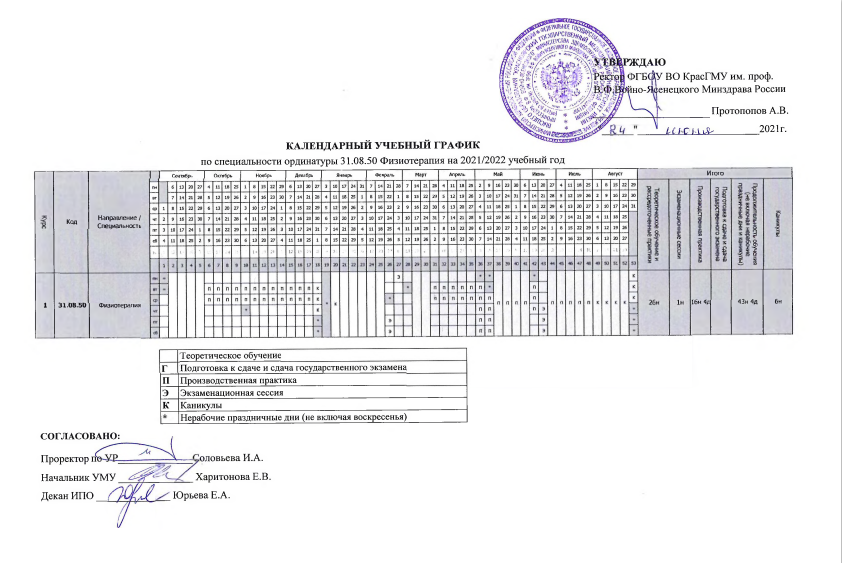 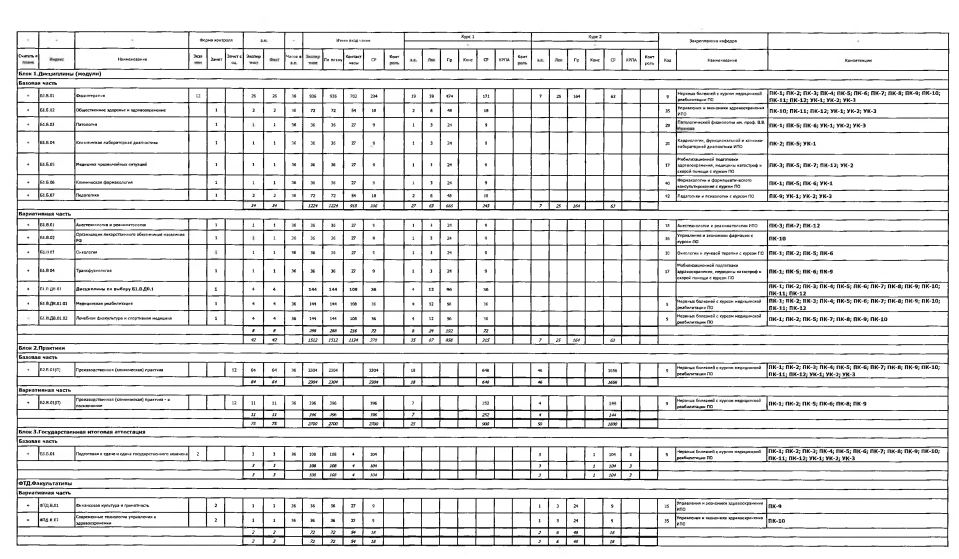 2.ВИДЫ ПРОФЕССИОНАЛЬНОЙ ДЕЯТЕЛЬНОСТИ, ПРОФЕССИОНАЛЬНЫЕ ЗАДАЧИ И ПЕРЕЧЕНЬ КОМПЕТЕНЦИЙ ПО СПЕЦИАЛЬНОСТИ 31.08 – ФИЗИОТЕРАПИЯ2.1 Виды профессиональной деятельности, к которым готовятся выпускники, освоившие программу ординатуры:	профилактическая;	диагностическая;	лечебная;	реабилитационная;	психолого-педагогическая;	организационно-управленческая.	Программа ординатуры включает в себя все виды профессиональной деятельности, к которым готовится ординатор.	2.2 Выпускник, освоивший программу ординатуры, готов решать следующие профессиональные задачи:	профилактическая деятельность:	предупреждение возникновения заболеваний среди населения путем проведения профилактических и противоэпидемических мероприятий;	проведение профилактических медицинских осмотров, диспансеризации, диспансерного наблюдения;	проведение сбора и медико-статистического анализа информации о показателях здоровья населения различных возрастно-половых групп, характеризующих состояние их здоровья;	диагностическая деятельность:	диагностика заболеваний и патологических состояний пациентов на основе владения пропедевтическими, лабораторными, инструментальными и иными методами исследования;	диагностика неотложных состояний;	диагностика беременности;проведение медицинской экспертизы;	лечебная деятельность:	оказание специализированной медицинской помощи;	участие в оказании скорой медицинской	 помощи при состояниях, требующих срочного медицинского вмешательства;	оказание медицинской помощи при чрезвычайных ситуациях, в том числе участие в медицинской эвакуации;	реабилитационная деятельность:	проведение медицинской реабилитации и санаторно-курортного лечения.	психолого-педагогическая деятельность:	формирование у населения, пациентов и членов их семей мотивации, направленной на сохранение и укрепление своего здоровья и здоровья окружающих;	организационно-управленческая деятельность:	применение основных принципов организации оказания медицинской помощи в медицинских организациях и их структурных подразделениях;	организация и управление деятельностью медицинских организаций  их структурных подразделений;	организация проведения медицинской экспертизы;	организация оценки качества оказания медицинской помощи пациентам;	ведение учетно-отчетной документации в медицинской организации и их структурных подразделениях;	создание в медицинских организациях и их структурных подразделениях благоприятных условий для пребывания пациентов и трудовой деятельности медицинского персонала с учетом требований техники безопасности и охраны труда;	соблюдение основных требований информационной безопасности.	2.3 Выпускник, освоивший программу ординатуры, должен обладать следующими универсальными компетенциями:	готовностью к абстрактному мышлению, анализу, синтезу (УК-1);	готовностью к управлению коллективом, толерантно воспринимать социальные, этнические, конфессиональные и культурные различия (УК-2);	готовность к участию в педагогической деятельности программам среднего и высшего медицинского образования или среднего и высшего фармацевтического образования, а также по дополнительным профессиональным программам для лиц имеющих среднее профессиональное или высшее образование в порядке, установленном федеральным органом исполнительной власти, осуществляющим функции по выработке государственной политики и нормативно правовому регулированию в сфере здравоохранения (УК-3).	2.4 Выпускник, освоивший программу ординатуры, должен обладать профессиональными компетенциями:	профилактическая деятельность:	готовность к осуществлению комплекса мероприятий, направленных на сохранение и укрепление здоровья и включающих в себя формирование здорового образа жизни, предупреждение возникновения и (или) распространения заболеваний, их раннюю диагностику, выявление причин и условий их возникновения и развития, а также направленных на устранение вредного влияния на здоровье человека факторов среды его обитания (ПК-1);	готовность к проведению профилактических медицинских осмотров, врачебному контролю, диспансеризации и осуществлению диспансерного наблюдения лиц, занимающихся спортом (ПК-2);	готовность к проведению противоэпидемических мероприятий, организации защиты населения в очагах особо опасных инфекций, при ухудшении радиационной обстановки, стихийных бедствиях и иных чрезвычайных ситуациях (ПК-3);	готовность к применению социально-гигиенических методик сбора и медико-статистического анализа информации о показателях здоровья взрослых и подростков (ПК-4);	диагностическая деятельность:	готовность к определению у пациентов патологических состояний, симптомов, синдромов заболеваний, нозологических форм в соответствии с Международной статистической классификацией болезней и проблем, связанных со здоровьем (ПК-5);	лечебная деятельность:	готовность к применению методов лечебной физкультуры пациентам, нуждающимся в оказании медицинской помощи (ПК-6);	готовность к оказанию медицинской помощи при чрезвычайных ситуациях, в том числе участию в медицинской эвакуации (ПК-7);	реабилитационная деятельность:	готовность к применению природных лечебных факторов, лекарственной, немедикаментозной терапии и других метолов у пациентов, нуждающихся в медицинской реабилитации (ПК-8);	психолого-педагогическая деятельность:	готовность к формированию у населения, пациентов, членов их семей мотивации, направленной на сохранение и укрепление своего здоровья и здоровья окружающих (ПК-9);	организационно-управленческая деятельность:	готовность к применению основных принципов организации и управления в сфере охраны здоровья граждан, в медицинских организациях и их структурных подразделениях (ПК-10);	готовность к участию в оценке качества оказания медицинской помощи с использованием основных медико-статистических показателей (ПК-11);	готовность к организации в медицинской помощи при чрезвычайных ситуациях, в том числе и медицинской эвакуации (ПК-12).3. Планируемые результаты обучения ПО СПЕЦИАЛЬНОСТИ 31.08 – ФИЗИОТЕРАПИЯ 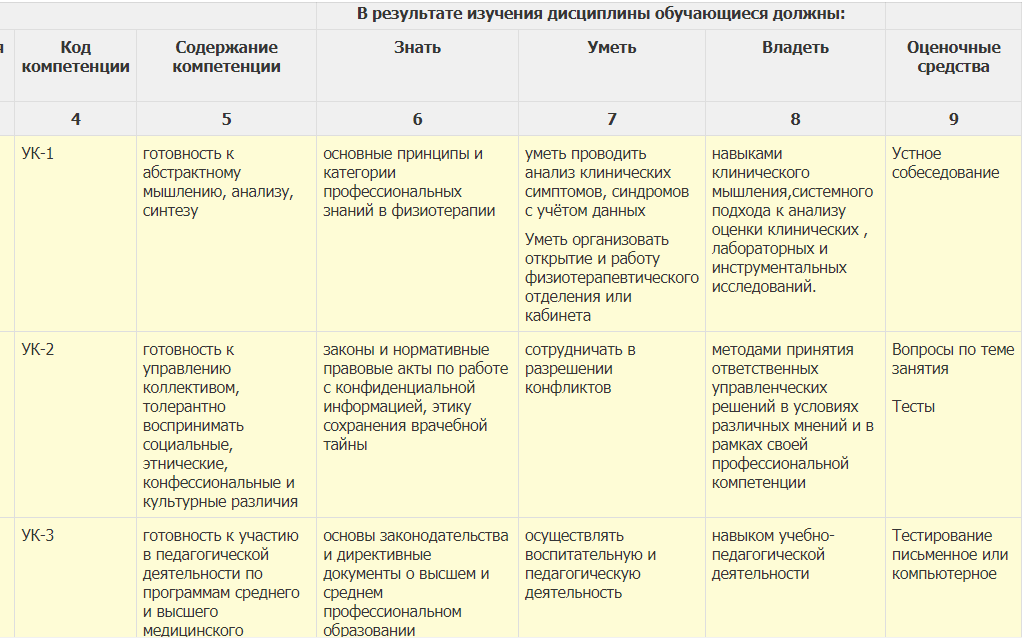 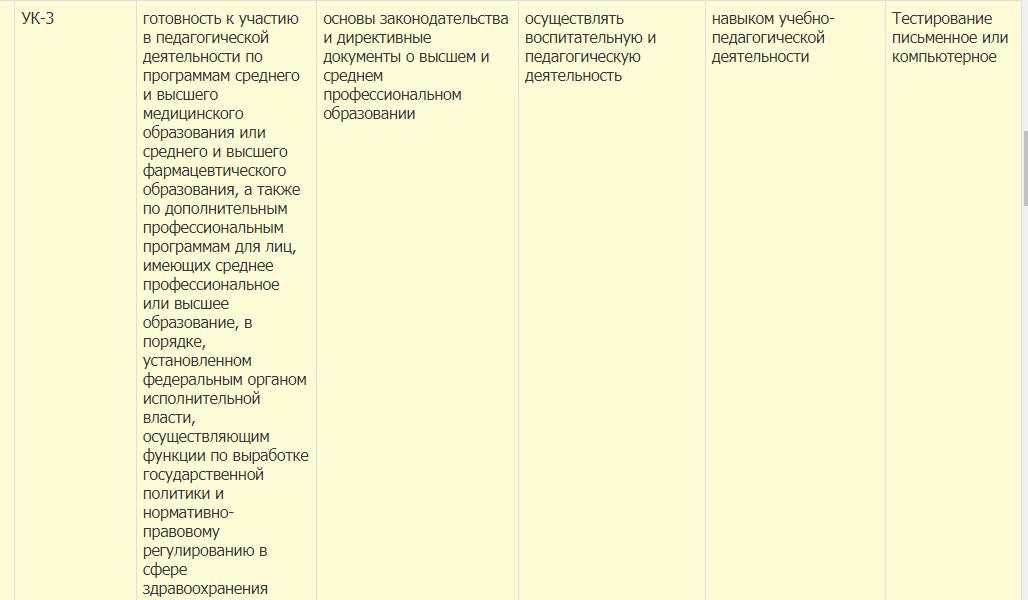 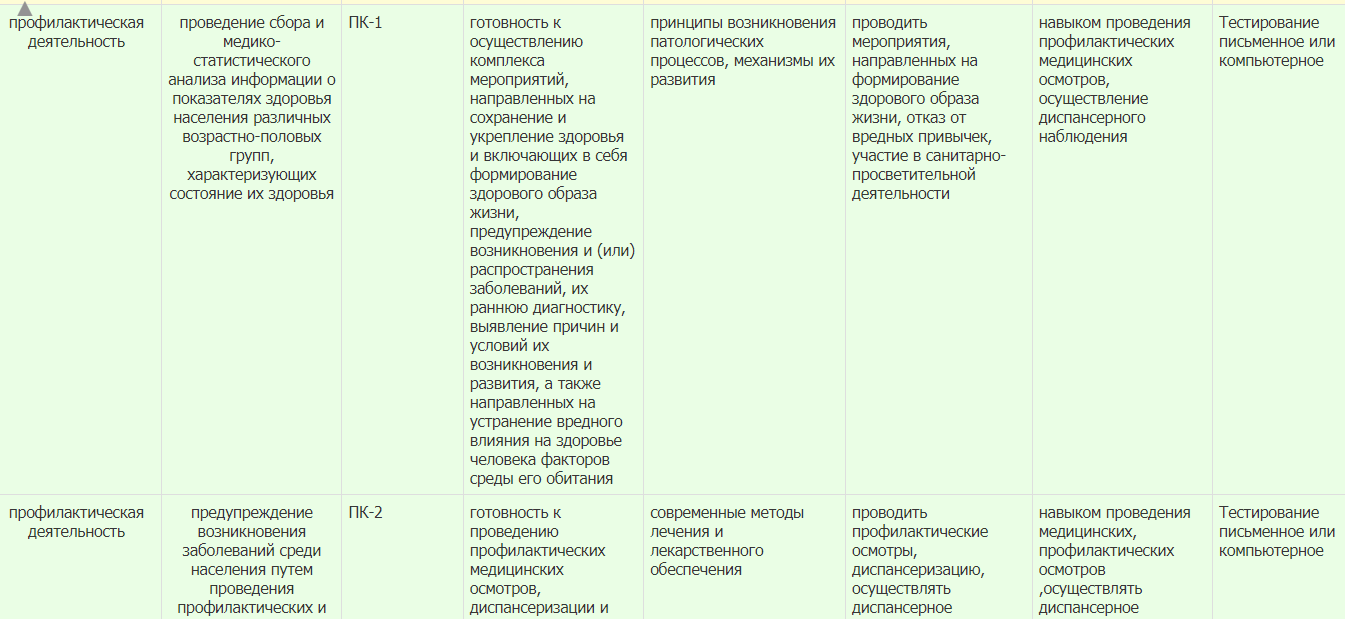 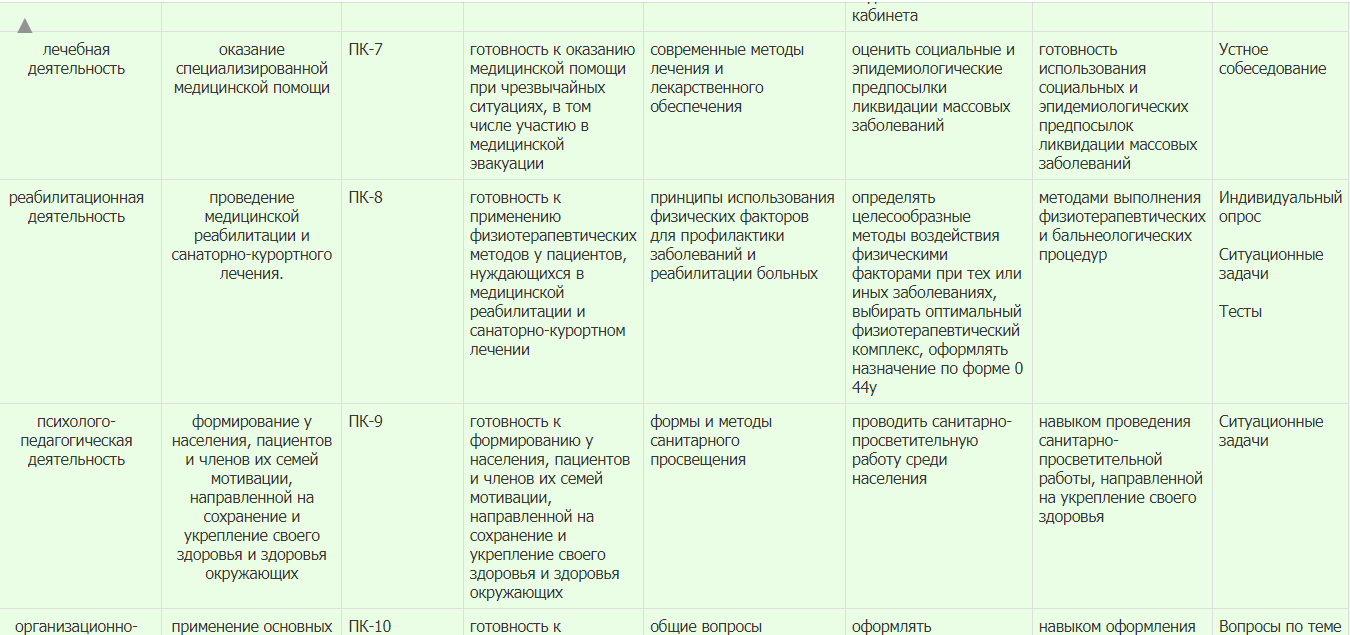 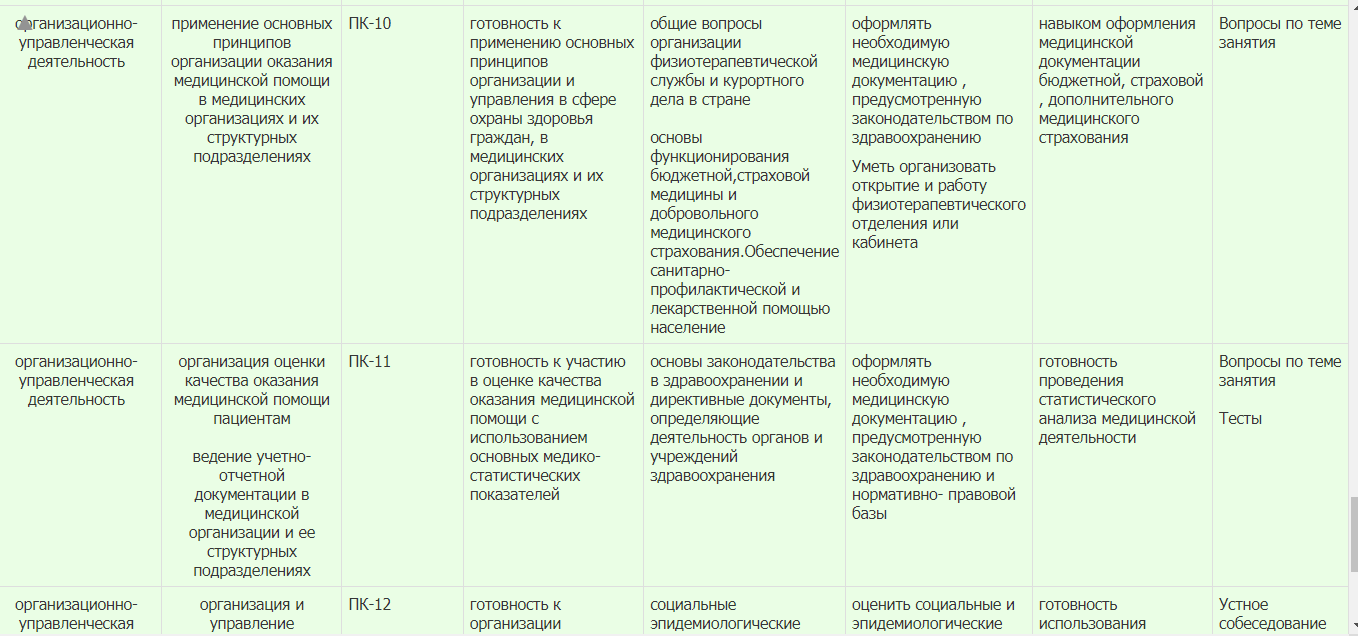 4. ПЕРЕЧЕНЬ СТАНДАРТОВ И  ПРАКТИЧЕСКИХ УМЕНИЙ И НАВЫКОВ ПО СПЕЦИАЛЬНОСТИ.I	     –	профессионально ориентируется по данному вопросу.II	–	может использовать приобретенные навыки под руководством специалиста.III	–	может самостоятельно применять приобретенные навыки.Подпись заведующего кафедрой   ______________________________    Можейко Е.Ю.                                                                                                                                 подпись 5. ГРАФИК ПРОХОЖДЕНИЯ ОРДИНАТУРЫОрдинатор                                _______________________ Савенко Ирина АндреевнаРуководитель  ординатуры    ______________________ Можейко Елена ЮрьевнаУметь организовать открытие и работу физиотерапевтического отделения или кабинета


УК-1, ПК-6, ПК-10, ПК-12,2Знать устройство и оснащение физиотерапевтических структурных подразделений :кабинеты электролечения, свето,лазеролечения,ультразвуковой терапии, магнитотерапии,ингаляционной терапии, тепло, грязелечение,гидро,бальнеотерапии.


УК-1, ПК-6, ПК-8, ПК-12,3Получать информацию о заболевании больного


УК-1, ПК-5, ПК-6, ПК-8,4Владеть физическими методами и курортными факторами в физиопрофилактике


УК-1, ПК-6, ПК-8, ПК-9,5Выполнять техники и методики физиотерапевтических процедур на физиотерапевтических аппаратах электролечения, ультразвукой терапии,магнитотерапии


УК-1, ПК-1, ПК-6, ПК-8,6Выполнять техники и методики физиотерапевтических процедур на аппаратах фото, лазеротерапии


УК-1, ПК-6, ПК-8,7Выполнять техники и методики на физиотерапевтических аппаратах вибротерапии, баротерапии, ультразвуковой


УК-1, ПК-6, ПК-8,8Выполнять техники и методики физиотерапевтических процедур на ингаляционных аппаратах, гало, озонотерапии


УК-1, ПК-6, ПК-8,№п/пПрактические навыки согласно образовательному стандарту специальностиКол-воКол-воСтандарт выполненияФ.И.О. и подписьруководителя№п/пПрактические навыки согласно образовательному стандарту специальностиВсегоВ т.ч. самостоя-тельноСтандарт выполненияФ.И.О. и подписьруководителя1Организационно-методические знания и умения 100803Можейко Е.Ю..1Знание нормативных документов, регламентирующих работу и функциональные обязанности врача физиотерапевта 100803Можейко Е.Ю..1 Ведение мед. документации (ф. № 42а, журналы учета работы, ВПН и др) соответственно организации структуры учреждения и профиля 10103Можейко Е.Ю..1Ведение организационно-методической работы среди врачей общей практики и врачей - специалистов соответственно организационной структуре и профилю учреждения20203Можейко Е.Ю..1 Составление методических разработок, схем и конспектов для проведение физиолечения при различных нозологических формах, памяток для больных 50503Можейко Е.Ю..1Перспективное и оперативное планирование работы физиокабинета  (составление программ физической реабилитации)20203Можейко Е.Ю..22Диагностические навыки и умения Методы обследования здоровых и больных (анамнез, 2 осмотр, пальпация, перкуссия, аускультация) 80503Можейко Е.Ю.22Определение показаний и противопоказаний к физиотерапевтическому лечению70503Можейко Е.Ю.22Правила и методика антропометрических измерений (соматоскопия и соматометрия):100803Можейко Е.Ю.22 - требования к антропометрическому инструментарию 100803Можейко Е.Ю.22- определение массы тела, антропометрических точек, диаметров, обхватов, кожно-жировых складок, состава тела, ЖЕЛ, силы 100803Можейко Е.Ю.22- оценка по методу стандартов, сигмальных и центильных отклонений 100803Можейко Е.Ю.22Методы оценки физического развития и определения соматотипа человека, темпа биологического созревания1501203Можейко Е.Ю.22 Правила и методика функциональных исследований : Можейко Е.Ю.22а) в состоянии мышечного покоя Можейко Е.Ю.22Сердечно-сосудистая система: Можейко Е.Ю.22- пульсометрия 50503Можейко Е.Ю.22- ЭКГ75603Можейко Е.Ю.22 - определение АД 75753Можейко Е.Ю.22- эхокардиография25153Можейко Е.Ю.22 - ФКГ 25803Можейко Е.Ю.22Дыхательная система:Можейко Е.Ю.22 - ЖЕЛ, ЧД, глубина дыхания 100801Можейко Е.Ю.22- исследование ЦНС (ЭЭГ) 50303Можейко Е.Ю.22- исследование опорно-двигательного и мышечного аппарата100803Можейко Е.Ю.22- трактовка клинико-биохимическиханализов крови и мочи 1501003Можейко Е.Ю.22- общая трактовка и оценка рентгенографии100903Можейко Е.Ю.22- орто- клиностатические пробы (активная, пассивная) 100803Можейко Е.Ю.22- пробы с натуживанием100803Можейко Е.Ю.22б) исследования с физическими нагрузками Можейко Е.Ю.22- простые функциональные пробы (одно-, двухмоментная, комбинированная)1801503Можейко Е.Ю.22 - сложные функциональные пробы (стептест, велоэргометрия, тредбан с определением ИГСТ, PWC130-170, проба Мастера и др.) 1501003Можейко Е.Ю.22- показания, противопоказания и критерии прекращения функциональных проб100803Можейко Е.Ю.22- Методы оперативного и интегративного контроля при проведении ЛФК и спортивных тренировок 2001503Можейко Е.Ю.22- Проведение врачебно-педагогических наблюдений в процессе занятий ЛФК и занятий физической культурой и спортом1501003Можейко Е.Ю.333Лечебные навыки и умения -Определение лечебных задач, решаемых физиотерапевтическим методом , средств, форм и методик ее проведения1201003Можейко Е.Ю.333- Проведение индивидуальных подходов  к физиолечению 1501403Можейко Е.Ю.333 Навыки и умения по оказанию неотложной помощи (принятый общеврачебный минимум):Можейко Е.Ю.333обморок;2020Можейко Е.Ю.333эпилептический припадок; 2020Можейко Е.Ю.333эпилептический статус; 1010Можейко Е.Ю.333острое     нарушение     мозгового кровообращения; 6060Можейко Е.Ю.333паническая атака;1515Можейко Е.Ю.333гипертонический криз; 3030Можейко Е.Ю.333инфаркт миокарда; 2020Можейко Е.Ю.333тромбоэмболия легочной артерии; 1010Можейко Е.Ю.333пароксизмальная   тахикардия   и тахиаритмия;  "острый живот"; 1010Можейко Е.Ю.333кома   (в   том   числе   провести дифференциальный диагноз между           церебральной и соматической комой); 1010Можейко Е.Ю.333дислокационный синдром; 55Можейко Е.Ю.333острый отек мозга; 55Можейко Е.Ю.333слабость дыхательной мускулатуры;55Можейко Е.Ю.333миастенический криз;2020Можейко Е.Ю.333острая задержка мочи; 2020Можейко Е.Ю.333острые аллергические реакции; 105Можейко Е.Ю.333синдром дегидратации; 55Можейко Е.Ю.333черепно-мозговая и спинальная травма; 1010333острый болевой синдром; 1515333острая интоксикация алкоголем и его суррогатами, психотропными препаратами; 55333психомоторное         возбуждение различного генеза; 1010333депрессивный статус;             клиническая смерть.55333Знание основ и техники классического массажа 15103333Применение факторов внешней среды и элементов трудотерапии с лечебной целью30253333Применение негимнастических и аппаратных методов физической реабилитации (БОС, ДДМГ и др.), тренажеров соответственно профилю больных20103№Название разделаНазвание разделаМесто работыМесто работыПродолжительностьПродолжительностьПродолжительностьКол-во часовФорма контроля№Название разделаНазвание разделаМесто работыМесто работыНачалоНачалоОкончаниеКол-во часовФорма контроля12233445671 курс1 курс1 курс1 курс1 курс1 курс1 курс1 курс1 курс1 курсДисциплины. Базовая ЧастьДисциплины. Базовая ЧастьДисциплины. Базовая ЧастьДисциплины. Базовая ЧастьДисциплины. Базовая ЧастьДисциплины. Базовая ЧастьДисциплины. Базовая ЧастьДисциплины. Базовая ЧастьДисциплины. Базовая ЧастьДисциплины. Базовая Часть1Физиотерапия Физиотерапия Кафедра физической и реабилитационной медицины с курсом ПОКафедра физической и реабилитационной медицины с курсом ПО684Экзамен2«Медицина ЧС»«Медицина ЧС»Кафедра мобилизационной подготовки ЗО, медицины катастроф и скорой помощиКафедра мобилизационной подготовки ЗО, медицины катастроф и скорой помощиВ соответствии с расписаниемВ соответствии с расписаниемВ соответствии с расписанием36Зачет3«ОЗиЗ»«ОЗиЗ»Кафедра управления и экономики здравоохранения ИПОКафедра управления и экономики здравоохранения ИПОВ соответствии с расписаниемВ соответствии с расписаниемВ соответствии с расписанием72Зачет4«Педагогика»«Педагогика»Кафедра педагогики и психологии с курсом ПОКафедра педагогики и психологии с курсом ПОВ соответствии с расписаниемВ соответствии с расписаниемВ соответствии с расписанием72Зачет5«Патология»«Патология»Кафедра патологической физиологии им.проф. В.В.ИвановаКафедра патологической физиологии им.проф. В.В.ИвановаВ соответствии с расписаниемВ соответствии с расписаниемВ соответствии с расписанием36Зачет6«Клиническая лабораторная диагностика»«Клиническая лабораторная диагностика»Кафедра кардиологии, функциональной и клинико-лабораторной диагностики ИПОКафедра кардиологии, функциональной и клинико-лабораторной диагностики ИПОВ соответствии с расписаниемВ соответствии с расписаниемВ соответствии с расписанием36Зачет7«Клиническая фармакология»«Клиническая фармакология»Кафедра фармакологии и фармацевтического консультирования с курсом ПОКафедра фармакологии и фармацевтического консультирования с курсом ПОВ соответствии с расписаниемВ соответствии с расписаниемВ соответствии с расписанием36ЗачетДисциплины. Вариативная частьДисциплины. Вариативная частьДисциплины. Вариативная частьДисциплины. Вариативная частьДисциплины. Вариативная частьДисциплины. Вариативная частьДисциплины. Вариативная частьДисциплины. Вариативная частьДисциплины. Вариативная частьДисциплины. Вариативная часть88«Анестезиология и реаниматология»«Анестезиология и реаниматология»Кафедра анестезиологии и реаниматологии ИПОВ соответствии с расписаниемВ соответствии с расписаниемВ соответствии с расписанием36Зачет99«Организация лекарственного обеспечения населения РФ»«Организация лекарственного обеспечения населения РФ»Кафедра управления и экономики фармации с курсом ПОВ соответствии с расписаниемВ соответствии с расписаниемВ соответствии с расписанием36Зачет1010«Онкология»«Онкология»Кафедра онкологии и лучевой терапии с курсом ПОВ соответствии с расписаниемВ соответствии с расписаниемВ соответствии с расписанием36Зачет1111«Трансфузиология»«Трансфузиология»Кафедра мобилизационной подготовки ЗО, медицины катастроф и скорой помощиВ соответствии с расписаниемВ соответствии с расписаниемВ соответствии с расписанием36Зачет1212Производственная (клиническая) практика «Обучающий симуляционный курс»Производственная (клиническая) практика «Обучающий симуляционный курс»72Диф.зачет1212Производственная (клиническая) практика «Обучающий симуляционный курс»Производственная (клиническая) практика «Обучающий симуляционный курс»По расписаниюПо расписаниюПо расписаниюПо расписанию36Диф.зачет1313Дисциплина по выбору: Медицинская реабилитологияДисциплина по выбору: Медицинская реабилитологияКафедра физической и реабилитационной медицины с курсом ПОПо расписаниюПо расписаниюПо расписанию144Диф.зачетПроизводственная (клиническая) практикаПроизводственная (клиническая) практикаПроизводственная (клиническая) практикаПроизводственная (клиническая) практикаПроизводственная (клиническая) практикаПроизводственная (клиническая) практикаПроизводственная (клиническая) практикаПроизводственная (клиническая) практикаПроизводственная (клиническая) практикаПроизводственная (клиническая) практика1414Производственная (клиническая) практика ФГБУЗ ФСНКЦФГБУЗ ФСНКЦ72Диф.зачет1515Производственная (клиническая) практикаФГБУЗ ФСНКЦФГБУЗ ФСНКЦ72Диф.зачет1616Производственная (клиническая) практика КГБУЗ ККБКГБУЗ ККБ90Диф.зачет1717Производственная (клиническая) практикаКГБУЗ ККБКГБУЗ ККБ198Диф.зачет1818Производственная (клиническая) практикаКГБУЗ ККБКГБУЗ ККБ108Диф.зачет1919Производственная (клиническая) практика в поликлиникеБУ ХМАО-ЮГРЫ КВФДБУ ХМАО-ЮГРЫ КВФД252Диф.зачет2 курс2 курс2 курс2 курс2 курс2 курс2 курс2 курс2 курс2 курсСпециальные дисциплиныСпециальные дисциплиныСпециальные дисциплиныСпециальные дисциплиныСпециальные дисциплиныСпециальные дисциплиныСпециальные дисциплиныСпециальные дисциплиныСпециальные дисциплиныСпециальные дисциплины11Физиотерапия Кафедра физической и реабилитационной медицины с курсом ПОКафедра физической и реабилитационной медицины с курсом ПО252ЭкзаменПроизводственная (клиническая) практикаПроизводственная (клиническая) практикаПроизводственная (клиническая) практикаПроизводственная (клиническая) практикаПроизводственная (клиническая) практикаПроизводственная (клиническая) практикаПроизводственная (клиническая) практикаПроизводственная (клиническая) практикаПроизводственная (клиническая) практикаПроизводственная (клиническая) практика11Производственная (клиническая) практика в поликлиникеПрофессорская клиникаПрофессорская клиника144Диф.зачет22Производственная (клиническая) практика Профессорская клиникаПрофессорская клиника351Диф.зачет33Производственная (клиническая) практикаПрофессорская клиникаПрофессорская клиника216Диф.зачет44Производственная (клиническая) практикаФГБУЗ ФСНКЦ (СЦ)ФГБУЗ ФСНКЦ (СЦ)342Диф.зачет55Производственная (клиническая) практикаФГБУЗ ФСНКЦ (СЦ)ФГБУЗ ФСНКЦ (СЦ)108Диф.зачет66Производственная (клиническая) практикаФГБУЗ ФСНКЦ (ОДР)ФГБУЗ ФСНКЦ (ОДР)270Диф.зачет77Производственная (клиническая) практикаФГБУЗ ФСНКЦ (ОДР)ФГБУЗ ФСНКЦ (ОДР)369Диф.зачетФакультативы (учебный год 2021/2022)Факультативы (учебный год 2021/2022)Факультативы (учебный год 2021/2022)Факультативы (учебный год 2021/2022)Факультативы (учебный год 2021/2022)Факультативы (учебный год 2021/2022)Факультативы (учебный год 2021/2022)Факультативы (учебный год 2021/2022)Факультативы (учебный год 2021/2022)Факультативы (учебный год 2021/2022)11Финансовая культура и грамотностьКафедра управления и экономики здравоохранения ИПОКафедра управления и экономики здравоохранения ИПОПо расписаниюПо расписаниюПо расписанию36Зачет22Современные технологии управления в здравоохраненииКафедра управления и экономики здравоохранения ИПОКафедра управления и экономики здравоохранения ИПОПо расписаниюПо расписаниюПо расписанию36ЗачетГосударственная итоговая аттестацияГосударственная итоговая аттестацияГосударственная итоговая аттестацияГосударственная итоговая аттестацияГосударственная итоговая аттестацияГосударственная итоговая аттестацияГосударственная итоговая аттестацияГосударственная итоговая аттестацияГосударственная итоговая аттестацияГосударственная итоговая аттестация11Подготовка и сдача государственного экзаменаКафедра физической и реабилитационной медицины с курсом ПОКафедра физической и реабилитационной медицины с курсом ПО108Экзамен